МИНИСТЕРСТВО ОБРАЗОВАНИЯ МОСКОВСКОЙ ОБЛАСТИ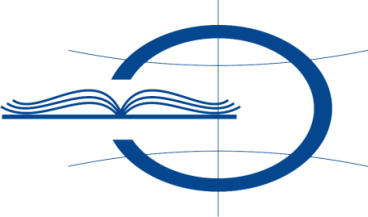 Государственное бюджетное профессиональноЕ образовательное учреждение московской области                          «красногорский колледж»                                                                                                                      Методическая разработка занятия для студентов 1 курса по учебной дисциплине общеобразовательного цикла ОУД.02 «Иностранный язык»Подготовила преподаватель общеобразовательных дисциплинНикерова О.А.— Красногорск, 2017г. —КОНСПЕКТ УРОКА ФГОС Изучение и первичное закрепление новых знаний(тип урока)Дата: «____» ___________ 20___ годаПредмет: английский языкГруппа: Преподаватель: Никерова Ольга АнатольевнаТема: Past SimpleВремя занятия: 1ч 30 мин.Оборудование: компьютер, ЖК экран, меловая доска.Основные дидактические единицы: форма прошедшего времени правильных, неправильных глаголов.Цели: — тренировать учащихся в употреблении правильных и неправильных глаголов в Past Simple;— развивать умения учащихся говорить о памятных событиях, случившихся в прошлом;—развивать умения аудирования, чтения, говорения и письма.Задачи:— Образовательная: сформировать навыки употребления прошедшей формы глагола и лексики по данной теме, умения высказаться по теме, составить связный рассказ о событии в прошлом.— Развивающая: развивать навыки чтения и перевода, аудирования, говорения и письма. Развивать речемыслительные и познавательные способности.— Воспитательная: усвоить определённый объём научных знаний; развивать память, скорость речи, познавательные интересы; осознавать потребность в постоянном пополнении своих знаний. Планируемые результаты:Личностные:— формирование адекватной позитивной самооценки;— развитие познавательных интересов и учебных мотивов.Предметные:— научиться употреблять формы глагола to be, правильные и неправильные глаголы в Past Simple;— строить общие вопросы с использованием глагола to be, правильных и неправильных глаголов в Past Simple и давать краткие ответы;— употреблять языковой материал данной темы и изученных ранее тем в письменном тексте с использованием образца;— развивать умения аудирования, чтения, говорения, письма.Метапредметные:— умение структурировать знания (познавательная);— умение анализировать информацию (познавательная);— анализ текстов с целью выделения признаков (познавательная);— самостоятельно формулировать цель учебной деятельности (регулятивная);—умение осуществлять действие по образцу и заданному правилу (регулятивная);—формирование умения слушать и воспринимать собеседника (коммуникативная).Ход урока№           Этап урокаУУДДеятельность преподавателяДеятельность студентов1Организационный моментЭмоциональная мотивация к обучению-Hello, girls and guys! (Здравствуйте!)Ответы студентов.1Организационный моментЭмоциональная мотивация к обучению-Glad to see you too! Sit down, please. (Тоже рада вас видеть. Садитесь, пожалуйста.)1Организационный моментЭмоциональная мотивация к обучению-Ok. Let’s check attendance. Is the whole group here today? Who can list absentees? (Ну что ж, проверим посещаемость. Сегодня вся группа присутствует? Кто может перечислить отсутствующих?-We are all present. There are not absentees. (Мы все в сборе. Отсутствующих нет.)Или- …. are absent today. (Сегодня отсутствуют….)1Организационный моментЭмоциональная мотивация к обучению-Thanks a lot. (Спасибо.)So we can begin today’s lesson./ I think we can start now. (Итак, можем начать наше сегодняшнее занятие.)2Мотивирование к учебной деятельностиНастрой на работу, концентрация внимания.Речевая разминка-Now, dear students, please answer my questions.2Мотивирование к учебной деятельностиНастрой на работу, концентрация внимания.-What day is it today? (Какой сегодня день?)-What is the weather like today? (Какая сегодня погода?) Do you like spring/autumn, winter? Why? (Почему?)-Ответы студентов.3Актуализациязнанийи  постановкапроблемнойситуацииСтратегия «Вопросительные слова» направлено на повторение навыка задавать общие и специальные вопросы, а также на актуализацию знаний учащихся по пройденной теме урока. Умение анализировать объект, осуществлять сравнение.-Ok, our today’s training subject is “Past Simple”. (Тема нашего сегодняшнего занятия “Past Simple”.)Студенты записывают тему занятия.3Актуализациязнанийи  постановкапроблемнойситуацииСтратегия «Вопросительные слова» направлено на повторение навыка задавать общие и специальные вопросы, а также на актуализацию знаний учащихся по пройденной теме урока. Умение анализировать объект, осуществлять сравнение.-Does anybody know anything about this tense?Студенты как правило редко дают правильные и развернутые ответы. Но пытаются что-то вспомнить из школьной программы и выдать какую-то информацию.3Актуализациязнанийи  постановкапроблемнойситуацииСтратегия «Вопросительные слова» направлено на повторение навыка задавать общие и специальные вопросы, а также на актуализацию знаний учащихся по пройденной теме урока. Умение анализировать объект, осуществлять сравнение.-Ok. Good. What questions would you ask about this tense? What should we know about this tense? What should we learn about this tense? (Хорошо. А какие вопросы вы могли бы задать об этом времени? Что мы должны знать об этом времени? Что должны выяснить, понять, узнать?Студенты формулируют вопросы с помощью преподавателя.-How to translate “Past Simple?”/What does it mean? (Как переводится “Past Simple?”/Что оно (это время) означает?) -When can we use it? (Когда мы его используем?)-How to build positive/negative/interrogative sentences? (Как строятся утвердительные/ отрицательные/ вопросительные предложения?3Актуализациязнанийи  постановкапроблемнойситуацииСтратегия «Вопросительные слова» направлено на повторение навыка задавать общие и специальные вопросы, а также на актуализацию знаний учащихся по пройденной теме урока. Умение анализировать объект, осуществлять сравнение.-Great! Let’s start answering all these questions. (Замечательно. Давайте начнем разбираться.)3Актуализациязнанийи  постановкапроблемнойситуацииСтратегия «Вопросительные слова» направлено на повторение навыка задавать общие и специальные вопросы, а также на актуализацию знаний учащихся по пройденной теме урока. Умение анализировать объект, осуществлять сравнение.Let’s remember the verb “To be”. Remind me, please, its three forms in Present Simple. (Давайте вспомним глагол “To be”. Напомните мне его формы в Present Simple.)-“Am”, “is”, “are”.3Актуализациязнанийи  постановкапроблемнойситуацииСтратегия «Вопросительные слова» направлено на повторение навыка задавать общие и специальные вопросы, а также на актуализацию знаний учащихся по пройденной теме урока. Умение анализировать объект, осуществлять сравнение.-Correct. (Верно.) And what about its forms in Past Simple? This verb has only two forms in Past Simple. -Does anybody know them? (В прошедшем времени у этого глагола две формы. Кто-нибудь может их назвать?)-…………………..4Объяснениеновогоматериала-‘Was’ and ‘were’, ‘was’ means ‘был’, ‘were’ — ‘были’. So, we can say, that ‘was’ is used with nouns in the singular and ‘were’ is used with nouns in the plural. (Это формы ‘was’ и ‘were’, ‘was’ означает ‘был’, ‘were’ — были. Поэтому, ‘was’ используется с существительными в единственном числе, и глагол ‘were’  - с существительными во множественном числе.)-Give me your sentences with the verb ‘To be’ in Present Simple and Past Simple. (Придумайте примеры с глаголом ‘to be’ в Present Simple и Past Simple.)Студенты все записывают в свои тетради.I am happy. - Я счастлив(а).   — I was happy. - Я был(а) счастлив(а).He is hungry. - Он голоден.    — He was hungry. -  Он был голоден.It’s funny. –Смешно. — It was funny. – Это было смешно.We are glad to see them. - Рады видеть их. — We were glad to see them.- Мы были рады видеть их.You are right. – Вы были правы. — You were right. – Вы были правы.They are gorgeous. – Они великолепны. — They were gorgeous. – Они были великолепны.4ОбъяснениеновогоматериалаOk. How do you think we should build negative and interrogative sentences? How did we build them in Present Simple with the verb ‘To be’? (Хорошо. А как мы должны превратить эти предложения в отрицательные и вопросительные? Вспоминайте, как мы строили такие предложения с глаголом ‘To be’ в Present Simple?)-We put the verb “to be” to the first place in interrogative questions. (Мы ставили этот глагол на первое место в вопросительных предложениях.)i.e. Is he hungry?And we put “not” right after the verb “to be” in negative sentences. (И мы ставили отрицательную частицу “not” сразу после глагола “to be”  в отрицательных предложениях.)i.e. We are not glad to see them.4Объяснениеновогоматериала-Quite right! And in Past Simple we have to do the same. Because the verb “to be” is especial verb and it doesn’t need any auxiliary verbs. (Совершенно верно! И в Past Simple мы должны делать то же самое. Потому что глагол “to be” особый глагол и он не нуждается в каких-либо вспомогательных глаголах.)4ОбъяснениеновогоматериалаLet’s write down interrogative and  negative sentences in Past Simple.Студенты преобразуют утвердительные предложения в вопросительные и отрицательные. Предложения записываются на доске. Студенты записывают их в свои тетради.4ОбъяснениеновогоматериалаWas I happy?   — I was not happy. Was he hungry? — He was not hungry. Was it funny? — It was not funny. Were we glad to see them? — We were not glad to see them.Were You right? — You were not right.Were they gorgeous? — They were not gorgeous. -The contracted form of “was not” is wasn’t and “were not” is weren’t. (Сокращенные формы глаголов такие-то).4Объяснениеновогоматериала-Very good. But what about other verbs in Past Simple? They are divided into regular verbs and irregular verbs. Regular verbs –  “правильные глаголы”, “irregular verbs” – неправильные глаголы. So, regular verbs (правильные глаголы) have “-ed” suffix in Past Simple. For example, open (Pr.Simple) – opened (Past Simple)enter (Pr.Simple) – entered (Past Simple)wash (Pr.Simple) – washed (Past Simple)play (Pr.Simple) – played (Past Simple)And the forms of irregular verbs we have to memorize. For example,Go (Pr.Simple) – went (Past Simple)Come (Pr.Simple) – came (Past Simple)Do (Pr.Simple)  – did (Past Simple)Read (Pr.Simple) – read (Past Simple)Give (Pr.Simple) – gave (Past Simple)Swim (Pr.Simple)  – swam (Past Simple)Tell (Pr.Simple) – told (Past Simple)-Very good. But what about other verbs in Past Simple? They are divided into regular verbs and irregular verbs. Regular verbs –  “правильные глаголы”, “irregular verbs” – неправильные глаголы. So, regular verbs (правильные глаголы) have “-ed” suffix in Past Simple. For example, open (Pr.Simple) – opened (Past Simple)enter (Pr.Simple) – entered (Past Simple)wash (Pr.Simple) – washed (Past Simple)play (Pr.Simple) – played (Past Simple)And the forms of irregular verbs we have to memorize. For example,Go (Pr.Simple) – went (Past Simple)Come (Pr.Simple) – came (Past Simple)Do (Pr.Simple)  – did (Past Simple)Read (Pr.Simple) – read (Past Simple)Give (Pr.Simple) – gave (Past Simple)Swim (Pr.Simple)  – swam (Past Simple)Tell (Pr.Simple) – told (Past Simple)4ОбъяснениеновогоматериалаGive me sentences in Past Simple with these verbs.4Объяснениеновогоматериала-She opened the door and came into the room. (Она открыла дверь и вошла в комнату.)-He told me about it himself. (Он сам рассказал мне об этом.)-They gave me some sound advice. (Они дали мне несколько  дельных советов.) -We played tennis last Monday. (Мы играли в теннис в прошлый понедельник.)-She opened the door and came into the room. (Она открыла дверь и вошла в комнату.)-He told me about it himself. (Он сам рассказал мне об этом.)-They gave me some sound advice. (Они дали мне несколько  дельных советов.) -We played tennis last Monday. (Мы играли в теннис в прошлый понедельник.)4ОбъяснениеновогоматериалаOk. How do you think we should turn these sentences into negative and interrogative ones? How did we build them in Present Simple? (Хорошо. А как мы должны превратить эти предложения в отрицательные и вопросительные? Вспоминайте, как мы строили такие предложения с глаголом ‘To be’ в Present Simple?)-Do you like apples?4ОбъяснениеновогоматериалаThat’s right. (Верно.) So, the verb “like” isn’t self-sustained as the verb “to be”. And it needs the  auxiliary verb “do” or “does”, which we put to the first place in interrogative sentences or we place this verb with negative particle “not” after subject and before notional verb in Present Simple.I.e. I don’t like apples.So, how would these very sentences sound in Past Simple? (Так как же будут звучать вопросительное и отрицательное предложения в Past Simple?) We just have to put the auxiliary verb “do” in past form – “did”. So, how to translate the sentence:Он не говорил мне об этом.	Он говорил тебе об этом?He did’t tell me about it.Did he tell you about it?4ОбъяснениеновогоматериалаYou had to notice that the form of notional verb in negative and interrogative sentence is infinitive (without participle “to”).5Первичное закреплениеРаздаточный материал, работа преподавателя с группой.Now you have to do ex.2. In this exercise you have to write the past form for each verb.How  should you do it. (Инструктаж) 5Первичное закреплениеAnd before you start doing exercises, remind me, please, one tongue twister that you learnt in Past Simple?-Humpty Dumpty?  (Студенты произносят вслух данную скороговорку):Humpty Dumpty sat on a wall,
Humpty Dumpty had a great fall.
All the king's horses,
And all the king's men,
Couldn't put Humpty together again.5Первичное закреплениеThat’s right. What verbs in Past are used there? -“Sat”,  “had”,  “could”, “put”.5Первичное закреплениеVery good. That’s right. These verbs are irregular. So, you already know by heart past forms for four verbs.5Первичное закреплениеOk, start doing exercises on your own, and I’ll check you. (Самостоятельная работа студентов)6Итог урока.Рефлексия учебной деятельности на занятииОбобщать, осуществлять подведение под понятие;Осуществлять контроль по результату.-That’s all for today.Please answer my questions:-What was the theme of our lesson?(Какая была тема нашего урока?)-Past Simple.6Итог урока.Рефлексия учебной деятельности на занятииОбобщать, осуществлять подведение под понятие;Осуществлять контроль по результату.- What was the goal of our lesson?(Какая была цель урока?)To learn Past Simple. To learn how to form positive, negative and interrogative questions.6Итог урока.Рефлексия учебной деятельности на занятииОбобщать, осуществлять подведение под понятие;Осуществлять контроль по результату.-Have we got it?(У нас это получилось?)Yes.6Итог урока.Рефлексия учебной деятельности на занятииОбобщать, осуществлять подведение под понятие;Осуществлять контроль по результату.What have you learnt? (Что вы узнали?)В английском языке есть правильные и неправильные глаголы. Мы научились их распознавать.  Мы поняли, что правильные глаголы в прошедшем времени образуются при помощи окончания –ed, а неправильные – полностью изменяют свою форму. Их мы можем найти на странице 250 - 255 учебника во второй колонке. Мы поняли как строятся вопросительные/отрицательные/утвердительные предложения в Past Simple.-We have to learn irregular verbs by heart (Мы должны выучить неправильные глаголы наизусть).6Итог урока.Рефлексия учебной деятельности на занятииОбобщать, осуществлять подведение под понятие;Осуществлять контроль по результату.-Well done! Подведение итогов, выставление оценок. 7Инструктаж  по домашнемузаданию- Now, write down your home task. Your homework will be … (read and put the verbs in the correct past form. Read and translate ….. Don’t forget that before the text you have the Vocabulary. Before reading you have to carefully examine the words from this Vocabulary.-Is the home task clear?-Yes, it is.7Инструктаж  по домашнемузаданиюOur lesson is over. Thank you! See you!-Thank you! Good bye! Thank you! See you!